La defensa de TFG de modo presencial se celebrará en el Salón de Grados de la UCAV. (3ª Planta Edificio Los Canteros).Para la defensa de TFG a través de Skype o software similar, el Tribunal contactará con el estudiante a la hora aproximada de defensa. El estudiante debe estar preparado y localizable 15 minutos antes de la hora señalada.DATOS PERSONALES DEL ESTUDIANTEDATOS PERSONALES DEL ESTUDIANTEDATOS PERSONALES DEL ESTUDIANTENOMBRE Y APELLIDOS:  NOMBRE Y APELLIDOS:  NOMBRE Y APELLIDOS:  TIPO DOCUMENTO DE IDENTIDAD Nº DNI/TIE/PASAPORTE Nº DNI/TIE/PASAPORTE DOMICILIO: DOMICILIO: DOMICILIO: LOCALIDAD:  LOCALIDAD:  LOCALIDAD:  PROVINCIA: PROVINCIA: CP: TELÉFONO MÓVIL (Obligatorio): TELÉFONO MÓVIL (Obligatorio): TELÉFONO FIJO: CORREO ELECTRÓNICO (Obligatorio): CORREO ELECTRÓNICO (Obligatorio): CUENTA DE SKYPE: CUENTA DE SKYPE: CUENTA DE SKYPE: DATOS ACADÉMICOS DEL ESTUDIANTE DATOS ACADÉMICOS DEL ESTUDIANTE DATOS ACADÉMICOS DEL ESTUDIANTE DATOS ACADÉMICOS DEL ESTUDIANTE TITULACIÓN QUE CURSA: TITULACIÓN QUE CURSA: TITULACIÓN QUE CURSA: TITULACIÓN QUE CURSA: TÍTULO DEL TFG: TÍTULO DEL TFG: TÍTULO DEL TFG: TÍTULO DEL TFG: DIRECTOR/ES DEL TFG : DIRECTOR/ES DEL TFG : DIRECTOR/ES DEL TFG : DIRECTOR/ES DEL TFG : SOLICITUD DEL ESTUDIANTE:SOLICITUD DEL ESTUDIANTE:SOLICITUD DEL ESTUDIANTE:SOLICITUD DEL ESTUDIANTE:CURSO ACADÉMICO CONVOCATORIA DE DEFENSAMODALIDAD DE DEFENSAObservaciones que el estudiante considere de interés: Observaciones que el estudiante considere de interés: Observaciones que el estudiante considere de interés: Firma electrónica o digitalizada del estudianteFecha: ASIGNACIÓN DE TRIBUNAL Y FECHA DE DEFENSA:El Coordinador responsable de TFG según titulación/área, debe resolver la presente solicitud, fecharla y firmarla.ASIGNACIÓN DE TRIBUNAL Y FECHA DE DEFENSA:El Coordinador responsable de TFG según titulación/área, debe resolver la presente solicitud, fecharla y firmarla.ASIGNACIÓN DE TRIBUNAL Y FECHA DE DEFENSA:El Coordinador responsable de TFG según titulación/área, debe resolver la presente solicitud, fecharla y firmarla.ASIGNACIÓN DE TRIBUNAL Y FECHA DE DEFENSA:El Coordinador responsable de TFG según titulación/área, debe resolver la presente solicitud, fecharla y firmarla.Vista la solicitud formalizada por el estudiante, se acuerda asignarle el siguiente Tribunal:Vista la solicitud formalizada por el estudiante, se acuerda asignarle el siguiente Tribunal:Vista la solicitud formalizada por el estudiante, se acuerda asignarle el siguiente Tribunal:Vista la solicitud formalizada por el estudiante, se acuerda asignarle el siguiente Tribunal:Presidente: Presidente: Presidente: Presidente: Secretario: Secretario: Secretario: Secretario: Se acuerda también la asignación de la siguiente fecha y hora de defensa:Se acuerda también la asignación de la siguiente fecha y hora de defensa:Se acuerda también la asignación de la siguiente fecha y hora de defensa:Se acuerda también la asignación de la siguiente fecha y hora de defensa:Fecha: Fecha: Hora:   (La hora será siempre aproximada, según disponibilidad del Tribunal)Hora:   (La hora será siempre aproximada, según disponibilidad del Tribunal)Fecha de la Resolución: Nombre del Coordinador que resuelve: Fecha de la Resolución: Nombre del Coordinador que resuelve: Firma electrónica o digitalizada del CoordinadorFirma electrónica o digitalizada del Coordinador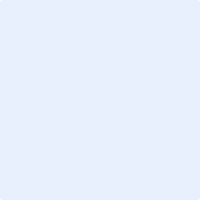 